                                    MARKET BMD 2K18 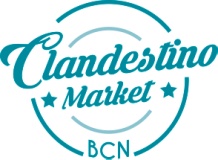                                                       BLANES (GIRONA)	5, 6 Y 7 DE OCTUBRE	Apreciados amigos y colaboradores:Nos complace comunicaros que nos han concedido la organización del MARKET del 16º certamen del BLANES MOTOR DAY 2K18, para los próximos días 5, 6 y 7 de Octubre.Estaremos ubicados en el antiguo campo de futbol, con un espacio de 40.000 metros cuadrados. Contaremos con Car Audio, Circuito 4x4, Clásicos, Motos, Escenario, Expositores, Stands y el recinto principal destinado a la Gran Exposición de la personalización del automóvil. Además de zonas de ocio con atracciones para los más pequeños, y zona de restauración con una selección de las mejores Food Trucks.La media anual de visitantes en ediciones pasadas es de 20.000 personas llegadas de todo el territorio nacional principalmente y con asistencia de público llegado de Francia, Alemania, Inglaterra e Italia en las últimas ediciones, consolidándose así como uno de los eventos del motor mas importantes en Europa.Un evento no solo para los amantes del motor, si no para toda la familia con actividades y atracciones, conciertos, restauración y market a lo largo de todo el fin de semana.Características del evento:LUGAR: Antiguo campo de futbol de Blanes- Blanes (Girona)FECHA: 5, 6 y 7 de Octubre de 2018Horario de montaje: 13.00H del Viernes, 5 de Octubre.Horario evento: De las 17.00h a las 01.0h Viernes. De 10.00h a 01.30h Sábado. De  10.00h a 20.00h Domingo.Horario de desmontaje: A partir de las 20.00h del Domingo, 7 de Octubre.SERVICIOS: Espacio, toma de luz, publicidad, actuaciones, vigilancia nocturna y tramitación de los permisos.DOCUMENTACIÓN REQUERIDA: Póliza de RC. Solicitud. Declaración responsable. Fotos de la parada.Precio: Parada Market 3x3 o 3x2: 125€+IVA (25€ metro adicional. No se puede solicitar mas de uno)            Parada Alimentación 3x3 o 3 3x2: 150€+IVA(30€ metro adicional. No se puede solicitar mas de uno)Os recordamos que este es un evento del motor, por lo que en ocasiones habrá ruido de motores.Es imprescindible cumplir con el horario de apertura y cierre del horario establecido. No se permitirá abrir y cerrar las paradas dentro del horario del evento.BASES Y NORMAS DEL EVENTO:Solo podrán ser comercializados los productos que se especifiquen en la hoja de solicitud. Aquellos que no se especifican pueden ser retirados de la venta sin derecho a reclamación alguna.Es obligatorio respetar el horario de apertura y cierre del evento.Todos los expositores deben enviar la póliza de RC junto con la Solicitud y Declaración responsable. No se aceptan mascotas de ningún tipo en el evento.No se acepta música individual en las paradas en el horario del evento.Las paradas de alimentación y restauración deben cumplir la normativa sanitaria en lo que respecta su tipo de parada.Todas las paradas deben llevar un mínimo de 25 metros de alargo. Si no se cumple esta norma no se garantiza que pueda ofrecerse este servicio y no habrá derecho a reclamación.La organización no se hace responsable de robos y desperfectos.La no asistencia a la feria no da derecho a la devolución del importe abonado. Y tampoco si se anula la asistencia a 15 días vista.Si el evento se anula por inclemencias del tiempo o factores ajenos a la organización, no habrá derecho alguno a devolución del importe abonado o a compensaciones con otras ferias.Aquellos productos expuestos que puedan distorsionar o molestar en el normal desarrollo del evento, deberán ser retirados sin derecho a reclamación alguna.Firma:                                    MARKET BMD 2K18                                                       BLANES (GIRONA)	                                        5, 6 Y 7 DE OCTUBRESOLICITUDES IMPRESCINDIBLE ADJUNTAR FOTOS DE LA PARADA Y EL PRODUCTONombre y Apellidos:………………………………………………………………………………………………………………………Nombre de empresa:……………………………………………………………………………………………………………DNI, NIF, CIF, NIE:………………………………………….DIRECCIÓN:………………………………………………………………………………………………………………………CÓDIGO POSTAL:………………………LOCALIDAD:………………………………………………………………………PAÍS:……………………………………………………………….TELÉFONO:…………………………………………………………E-MAIL:………………………………………………………Producto:…………………………………………………………………………………………………………………………………………………………………………………………………………………………………………………………………………………………………………………………………………………………………………………………………………………………………………………………………………………………………………………………………………………………………………………………………………………………………………………………………………………………………………………………………………………………METROS (Largos X ancho):……………X…………… Tipo de parada (carpa Ó parada de madera):……………………………………………………………Factura:  	Si:……………	No:…………Fecha:  Firma: